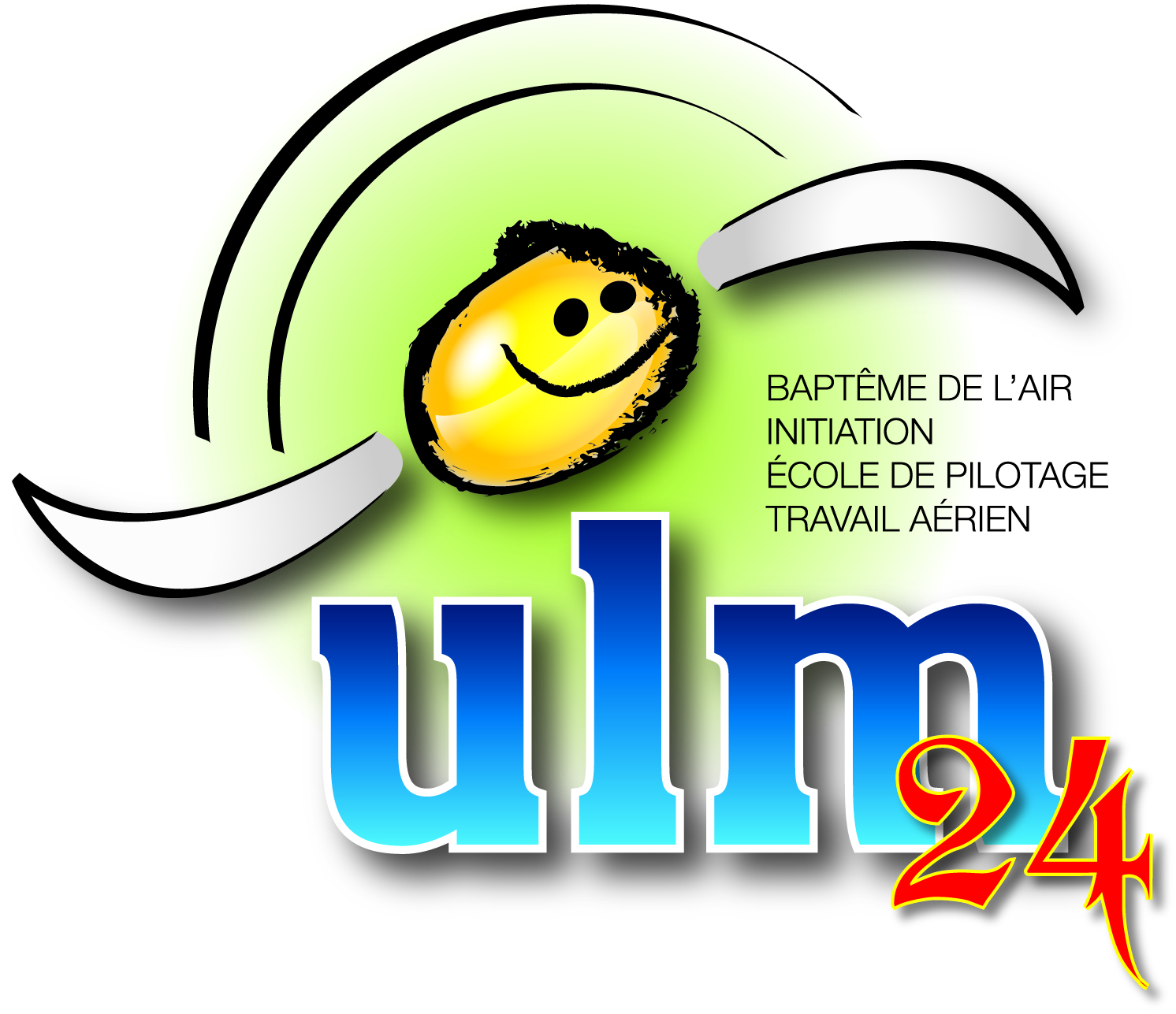 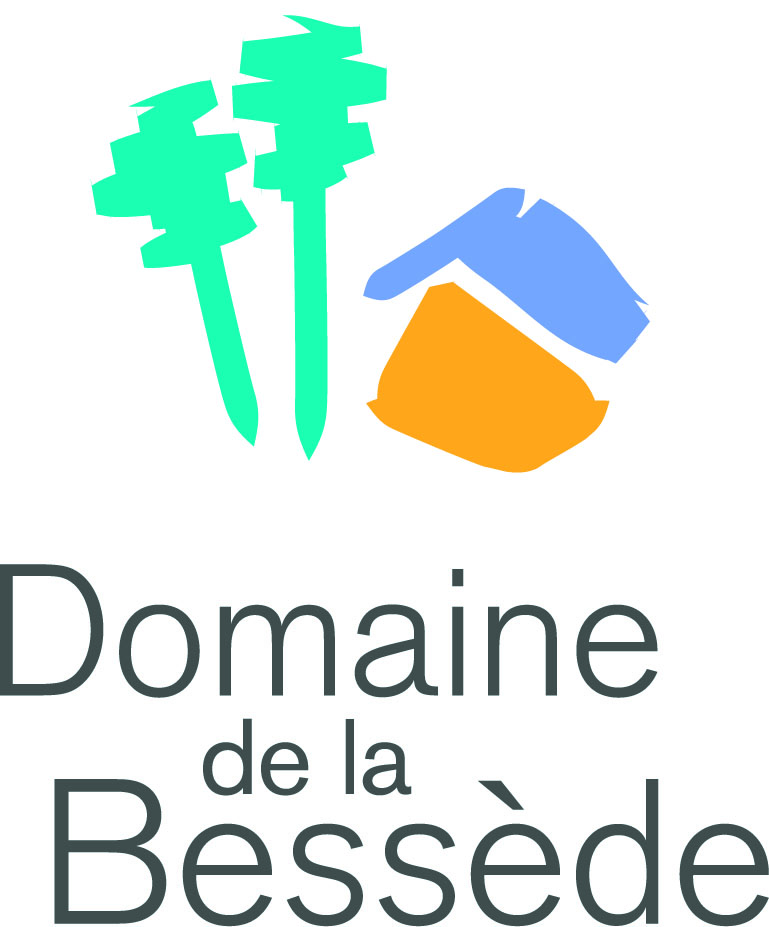 DEMANDE D’AUTORISATION D’UTILISATION D’UN AERODROME AGREE A USAGE RESTREINT                                                                  ……………………., le ……………………Envoyer 5 jours avant l’arrivée à :                                                                                             DAC S/O  par mail :   dsacso-aerodrome.dac-so@aviation-civile.gouv.fr ou par fax :  05 57 92 83 79                                                                                                                                                 Nom du pilote :    Adresse du pilote :  Téléphone :  Type d’aéronef :    Immatriculation :    Propriétaire :    Licences et qualifications :    Nombre d’heure de vol du pilote :Nombre d’heures de vol du pilote sur type dans les deux derniers mois :Aéroclub :    Aérodrome de départ :  Aérodrome d’arrivée :    BELVES LFIBDate et période d’utilisation de l’aérodrome :   Raison : Remarques particulières :